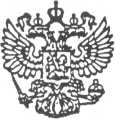 Администрация муниципального образования «Верхнешоношское»165117, Архангельская область, Вельский район, пос. Комсомольский,ул. Комсомольская, дом № 36, тел/факс (8-818-36) 3-62-72ПОСТАНОВЛЕНИЕ14 января 2020 года                       №  02Об утверждении Программы профилактики нарушенийобязательных требований в сфере торговой деятельности на 2020 год         В соответствии со статьёй 8.2 Федерального закона от 26.12.2008  № 294-ФЗ «О защите прав юридических лиц и индивидуальных предпринимателей при осуществлении государственного контроля (надзора) и муниципального контроля», руководствуясь Уставом муниципального образования «Верхнешоношское»П О С Т А Н О В Л Я Ю:1. Утвердить Программу профилактики нарушений обязательных требований в сфере торговой деятельности на 2020 год.2. Должностным лицам, уполномоченным на осуществление муниципального контроля в сфере торговой деятельности, обеспечить в пределах своей компетенции выполнение Программы профилактики нарушений обязательных требований в сфере торговой деятельности на 2020 год.3. Опубликовать настоящее постановление в информационной газете «Комсомольский вестник» и на официальном сайте администрации муниципального образования «Вельский муниципальный район».4. Настоящее постановление вступает в силу с момента подписания, и распространяет свое действие на правоотношения, возникшие с 1 января 2020 года.5. Контроль за исполнением настоящего постановления оставляю за собой. Глава муниципального образования «Верхнешоношское»                  В. П. БаракшинПриложениек Постановлению администрации МО «Верхнешоношское»№ 02  от 14.01.2020  годаПрограмма профилактики нарушенийобязательных требований в сфере торговой деятельности на 2020 год№ п/пНаименование мероприятияПрограммы Срок реализации мероприятияОтветственный исполнитель12341.Размещение на официальном сайте администрации МО «Вельский муниципальный район» на вкладке «Верхнешоношского сельского поселения» перечня нормативных правовых актов или их отдельных частей, содержащих обязательные требования в сфере торговой деятельности, оценка соблюдения которых является предметом муниципального контроля, а также текстов соответствующих нормативных правовых актовI кварталАдминистрация Верхнешоношского сельского поселения2.Осуществление информирования юридических лиц, индивидуальных предпринимателей по вопросам соблюдения обязательных требований в сфере торговой деятельности, в том числе посредством разработки и опубликования руководств по соблюдению обязательных требований в сфере торговой деятельности, проведения семинаров и конференций, разъяснительной работы в средствах массовой информации и иными способами.В случае изменения обязательных требований в сфере торговой деятельности – подготовка и распространение комментариев о содержании новых нормативных правовых актов, устанавливающих обязательные требования, внесенных изменениях в действующие акты, сроках и порядке вступления их в действие, а также рекомендаций о проведении необходимых организационных, технических мероприятий, направленных на внедрение и обеспечение соблюдения обязательных требованийВ течение года (по мере необходимости)Администрация Верхнешоношского сельского поселения3.Обеспечение регулярного (не реже одного раза в год) обобщения практики осуществления муниципального контроля в сфере благоустройства и размещение на официальном сайте администрации МО «Вельский муниципальный район» на вкладке «Верхнешоношского сельского поселения»  соответствующих обобщений, в том числе с указанием наиболее часто встречающихся случаев нарушений обязательных требований с рекомендациями в отношении мер, которые должны приниматься юридическими лицами, индивидуальными предпринимателями в целях недопущения таких нарушенийIV кварталАдминистрация Верхнешоношского сельского поселения4.Выдача предостережений о недопустимости нарушения обязательных требований в сфере благоустройства в соответствии со статьёй 8.2 Федерального закона от 26 декабря 2008 года № 294-ФЗ «О защите прав юридических лиц и индивидуальных предпринимателей при осуществлении государственного контроля (надзора) и муниципального контроля» (если иной порядок не установлен федеральным законом)В течение года (по мере необходимости)Администрация Верхнешоношского сельского поселения